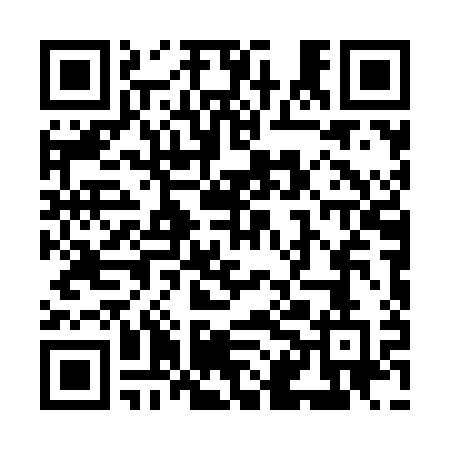 Prayer times for Acquaviva delle Fonti, ItalyMon 1 Apr 2024 - Tue 30 Apr 2024High Latitude Method: Angle Based RulePrayer Calculation Method: Muslim World LeagueAsar Calculation Method: HanafiPrayer times provided by https://www.salahtimes.comDateDayFajrSunriseDhuhrAsrMaghribIsha1Mon5:016:3612:565:267:188:472Tue4:596:3412:565:277:198:483Wed4:586:3212:565:287:208:494Thu4:566:3112:555:287:218:505Fri4:546:2912:555:297:228:526Sat4:526:2712:555:307:238:537Sun4:506:2612:555:307:248:548Mon4:486:2412:545:317:258:569Tue4:466:2312:545:327:268:5710Wed4:446:2112:545:327:278:5811Thu4:426:1912:545:337:289:0012Fri4:406:1812:535:347:299:0113Sat4:386:1612:535:347:309:0214Sun4:376:1512:535:357:329:0415Mon4:356:1312:535:367:339:0516Tue4:336:1212:525:367:349:0717Wed4:316:1012:525:377:359:0818Thu4:296:0912:525:387:369:1019Fri4:276:0712:525:387:379:1120Sat4:256:0612:515:397:389:1221Sun4:236:0412:515:397:399:1422Mon4:216:0312:515:407:409:1523Tue4:196:0112:515:417:419:1724Wed4:186:0012:515:417:429:1825Thu4:165:5812:515:427:439:2026Fri4:145:5712:505:437:449:2127Sat4:125:5612:505:437:459:2328Sun4:105:5412:505:447:469:2429Mon4:085:5312:505:447:479:2630Tue4:075:5212:505:457:489:27